Administration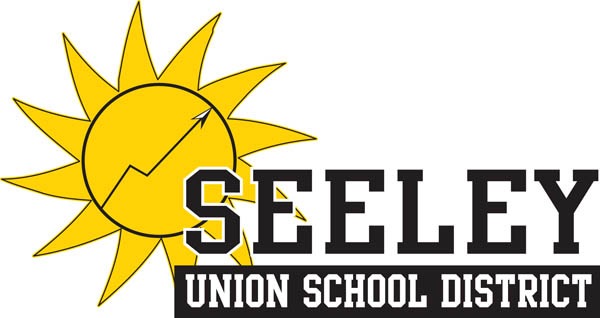 Cecilia Dial, SuperintendentToni Dickerson, Principal Maria D. Larios, Chief Business Official	Teresa Morales, School SecretaryP.O. Box 868	1812 W. Rio Vista Seeley, CA 92273	   (760)352-3571       Fax (760) 352-1629          www.seeley.k12.ca.usBoard of Trustees:        Patti Burton        Elisa Carlos        James Garcia        Carlos Gomez        Mary Locke English Learners Advisory Committee (ELAC)/ Comité Consultativo de Estudiantes Aprendices de Inglés  District English Learners Advisory Committee (DELAC)/ Comité Consultativo de Estudiantes Aprendices de Inglés del DistritoThursday, January 11, 2018 /jueves, 11 de enero 2018						AgendaI.	Welcome and Introductions / Bienvenida e IntroduccionesII.	Call meeting to Order / Iniciar la JuntaIII.	Approval of the Agenda / Aprobación del programa de temas (Agenda)IV. 	Approval of Minutes / Aprobación de los minutosV.	Election of Officers / Elecciones de Oficiales VI.	Review of the Reclassification Criteria and Parent Notifications/ Repaso del criterio de reclasificación    y comentar sobre las notificaciones a padresVII.	Review of Services for English Learners/Resources/Waivers/ Repaso de servicios a los aprendices de inglés/recursos/proceso de excepciónVIII. 	Review/Discuss – Categorical Funding Repasar/Discutir - Fondos CategóricosIX.	Review/Discuss -  Standards for Mathematical Practice Parent's Guide Repasar/Discutir – Estándares para practica de matemáticas Guía para Padres X.	Parent Input/ Recommendations to School/District Administration Comentarios de Padres/   Recomendaciones para la administración de la Escuela/DistritoLegal Requirement: Training (mark)Legal Requirement: Training (mark)Legal Requirement: Training (mark)Legal Requirement: Training (mark)Legal Requirement: Training (mark)Legal Requirement: Training (mark)ELAC/DELACRequirements, Roles and ResponsibilitiesxELAC/DELACELL Program, Waivers and ResourcesELAC/DELACAnnual Language CensusELAC/DELACImportance of Regular School AttendancexELAC/DELACSchool/District Master PlanELAC/DELACSchool/District Needs AssessmentDELACConsolidated ApplicationDELACDevelopment of a Plan to Ensure Compliance with Any Teacher/Teacher Aide RequirementsxDELACReview Written Parent Notification and Reclassification Procedures